Stacje ładowania a panele fotowoltaiczne - co je łączyWydawać by się mogło, że stacje ładowania a panele fotowoltaiczne to dwa zupełnie odległe od siebie światy. Jednak ku zdziwieniu wielu osób oba systemy mają wiele ze sobą wspólnego. Szczególnie, gdy mamy na myśli czynnik motoryzacyjny. W poniższym artykule przybliżymy ich wzajemne korelacje.Rozwiązanie na miarę XXI wiekuPrzede wszystkim to nie stacje ładowania a panele fotowoltaiczne stanowią tu najważniejszy czynnik, który sprawia, że oba rozwiązania mogą być ze sobą kompatybilne. Tym czynnikiem jest energia elektryczna, która poprzez fotowoltaikę może być kumulowana za sprawą specjalnie do tego przeznaczonych paneli. Energia słoneczna zostaje przekształcona w prąd, który może zasilać nieruchomość, ale też sprawdzi się w przypadku ładowania pojazdów elektrycznych.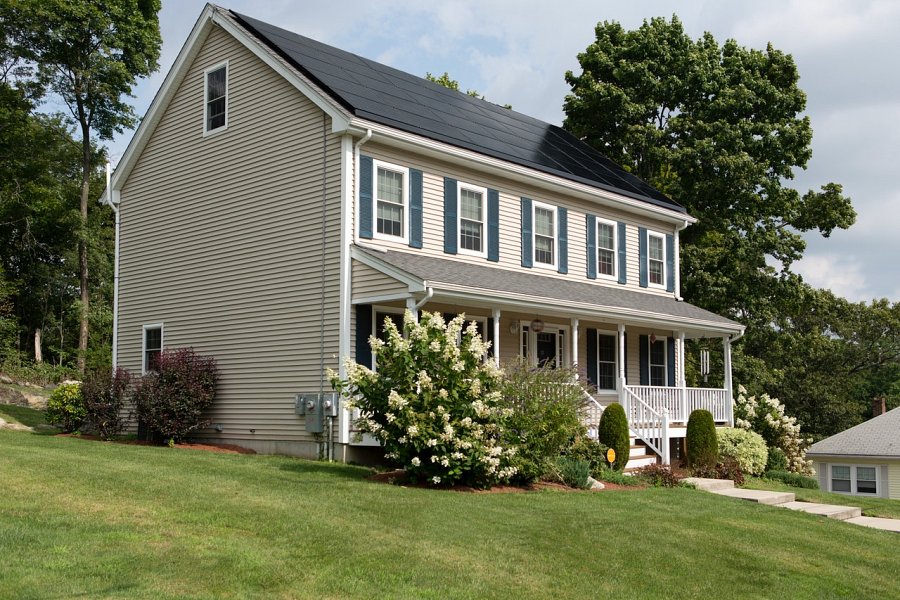 Stacje ładowania a panele fotowoltaiczne mają wiele wspólnych czynnikówWspomniane rozwiązanie z pewnością przypadnie do gustu właścicielom nieruchomości wyposażonych w system fotowoltaiczny, którzy posiadają także ekologiczne auta. Jak dobrze wiadomo prąd jest niezbędny do poruszania się samochodów z silnikiem elektrycznym, dlatego też zasilanie może się odbywać nadal poprzez stacje ładowania a panele fotowoltaiczne mogą być generatorem energii. Wdrożenie fotowoltaiki w codzienne funkcjonowanie pojazdów elektrycznych przyniesie szereg korzyści ekonomicznych. Oprócz tego jest to bardzo ekologiczne rozwiązanie, które w żadnym stopniu nie oddziałuje negatywnie na otaczające nas środowisko. Jak widać można inwestować nie tyle w specjalne stacje ładowania a panele fotowoltaiczne, które zadbają o odpowiednie zasoby energii w naszym domu i jednocześnie będą miały wpływ na funkcjonowanie naszego pojazdu.